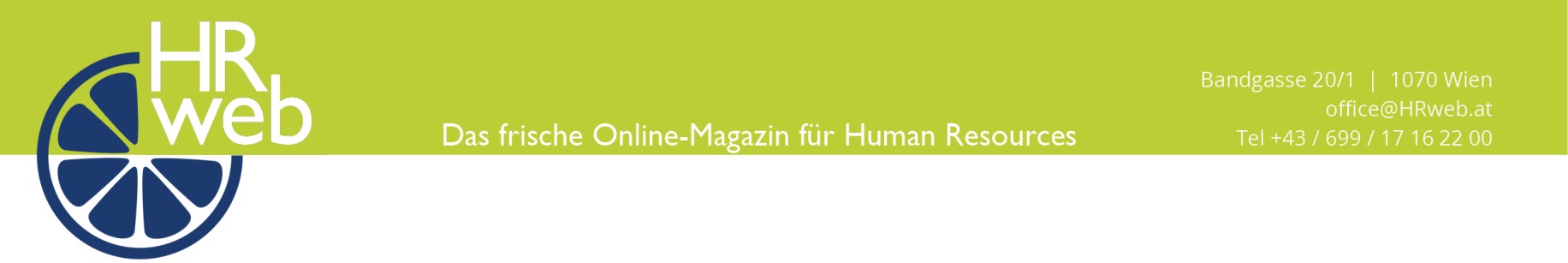 1.9.2022Event-AnkündigungHier sind Ihre Lehrgänge, Kongresse, Messen, Seminare, Workshops gut platziert. Die HRweb-Leser interessieren sich für Events, die einen Bezug zu Human Resources haben (auch im weiteren Sinn). So funktioniert’s1. Daten für HRweb-internen Gebrauch2. Titelbild (wenn Sie möchten)3. Text (bis zu 1ooo Zeichen)4. Formular-Teil  5. Logo6. Abschluss-CheckKostengünstigJe Event-Ankündigung ab Zeitpunkt des online-Stellens bis 1 Tag vor Event-Beginn	€ 350 netto PlatzierungStartseite: www.HRweb.at Übersicht: http://www.hrweb.at/event-ankuendigungenDetails: zB. https://www.hrweb.at/event/fow-2022 Fragen? Zögern Sie nie, uns einfach zu fragen:Mag. Eva Selan, MSc 	Geschäftsführerin & redaktionelle Verantwortung
Tel: +43 / 699 / 17 16 22 00	|  Eva.Selan@HRweb.atMag.(FH) Heike Dormuth, MA 	Key Account Managerin 
Tel: +43 / 650 / 460 55 84	|  Heike.Dormuth@HRweb.atVorlagen-Center: www.HRweb.at/Vorlagen1. Daten für HRweb erscheint NICHT onlineDieser Formular-Teil dient ausschließlich internen Zwecken, er erscheint NICHT online. Diesen Formular-Teil unbedingt ausfüllen in JEDEM dieser Dokumente, auch wenn uns bei HRweb diese Angaben bereits bekannt sind.GRÜN = überschreiben2. TitelbildWenn Sie möchten, können Sie uns einen Vorschlag für ein Titelbild senden Achtung: ein Imagebild, kein werbliches Bild. Wir verwenden oft einen Ausschnitt daraus und garantieren nicht, dass es Verwendung finden wird. Mind 1600 x 800 Pixel, senden Sie es als jpg oder png per Email an HRweb.Wenn Sie uns keinen Vorschlag senden (oder er nicht zur HRweb-Linie passt), verwenden wir unser Standard-Eventankündigungs-Bild.3. TextText: bis zu 1ooo Zeichen Formatierungsmöglichkeit: 2 Überschriften-Ebenen, Aufzählung, Fett-Schrift)Gendergerechte Schreibweise bei HRweb: geschlechtsneutrale Bezeichnungen (zB Mitbarbeitende) und/oder männliche und weibliche Schreibweise bei der 1. Nennung, danach weiblich & männlich im Wechsel. ............................................4. Formular-Teil erscheint online, unterhalb des TextesAngaben dieses Formular-Teils werden online sichtbar sein. Diesen Formular-Teil unbedingt ausfüllen, auch wenn HRweb diese Angaben bereits bekannt sind. Angaben, die hier nicht geschrieben sind, gehen nicht online.GRÜN = überschreibenLinks: Wir verlinken gerne auf Ihre Wunsch-Links. Doch aufgrund unserer SEO-Maßnahmen verwenden wir keine Links mit Hinweisen auf eine Kampagne. Ausnahme: der Beitrag ist als „bezahlter Text“ ausgewiesen. 5. LogoLogo des Events oder des Veranstalters bitte als jpg per Email an HRweb sendenMind. 800 px breit6. Abschluss-Check unbedingt ausfüllen	Ich habe alle Formulare ausgefüllt (selbst wenn HRweb den Inhalt in der Vergangenheit bereits erhalten hat  es werden ausschließlich die HIER enthaltenen Angaben verwendet) und die vorgegebene gendergerechte Schreibweise beachtet.	Nein, ich möchte nicht alles vollständig ausfüllen und/oder die formalen Kriterien beachten. Bitte um ein Nacharbeiten von HRweb-Seite zu einem Stundensatz von € 30 netto je begonnener 30 min. Dazu gebe ich hiermit den Auftrag.Ansprechperson für HRwebName:.................................Ansprechperson für HRwebTel:.................................Ansprechperson für HRwebEmail:.................................DATENSCHUTZ: bitte stimmen Sie aktiv unseren Datenschutz-Bestimmungen zu:DATENSCHUTZ: bitte stimmen Sie aktiv unseren Datenschutz-Bestimmungen zu:DATENSCHUTZ: bitte stimmen Sie aktiv unseren Datenschutz-Bestimmungen zu:DATENSCHUTZ: bitte stimmen Sie aktiv unseren Datenschutz-Bestimmungen zu:Wir erklären uns einverstanden, dass alle hier gegebenen Angaben inkl. Personen- und Unternehmens-Daten in dieser oder gekürzter Version von HRweb gespeichert & online gestellt werden dürfen. Wir erklären uns einverstanden, dass alle hier gegebenen Angaben inkl. Personen- und Unternehmens-Daten in dieser oder gekürzter Version von HRweb gespeichert & online gestellt werden dürfen. Wir erklären uns einverstanden, dass alle hier gegebenen Angaben inkl. Personen- und Unternehmens-Daten in dieser oder gekürzter Version von HRweb gespeichert & online gestellt werden dürfen. …… (ja/nein)Wir stimmen HRwebs AGBs und den Datenschutz-Richtlinien zu: https://www.HRweb.at/Datenschutz-AGB Wir stimmen HRwebs AGBs und den Datenschutz-Richtlinien zu: https://www.HRweb.at/Datenschutz-AGB Wir stimmen HRwebs AGBs und den Datenschutz-Richtlinien zu: https://www.HRweb.at/Datenschutz-AGB …… (ja/nein)Die Angaben (und alle damit verbundenen Personen- und Unternehmens-Daten) dürfen von HRweb über alle Social-Media-Accounts, Newsletter und weitere Verbreitungs-Methoden geteilt werdenDie Angaben (und alle damit verbundenen Personen- und Unternehmens-Daten) dürfen von HRweb über alle Social-Media-Accounts, Newsletter und weitere Verbreitungs-Methoden geteilt werdenDie Angaben (und alle damit verbundenen Personen- und Unternehmens-Daten) dürfen von HRweb über alle Social-Media-Accounts, Newsletter und weitere Verbreitungs-Methoden geteilt werden…… (ja/nein)Wir bestätigen, dass wir alle erforderlichen datenschutzrechtlichen und urheberrechtlichen Einwilligungen und die Einwilligung aller Beteiligten (namentlich oder implizit erwähnten und abgebildeten Personen + sonstige Bildrechte + Copyright-Rechte) besitzen oder eingeholt haben.Wir bestätigen, dass wir alle erforderlichen datenschutzrechtlichen und urheberrechtlichen Einwilligungen und die Einwilligung aller Beteiligten (namentlich oder implizit erwähnten und abgebildeten Personen + sonstige Bildrechte + Copyright-Rechte) besitzen oder eingeholt haben.Wir bestätigen, dass wir alle erforderlichen datenschutzrechtlichen und urheberrechtlichen Einwilligungen und die Einwilligung aller Beteiligten (namentlich oder implizit erwähnten und abgebildeten Personen + sonstige Bildrechte + Copyright-Rechte) besitzen oder eingeholt haben.…… (ja/nein)|||||||||||||||||||||||||||||||||||||||||||||||||||||||||||||||||||||||||||||||||||||||Ihr Event-Ankündigungs-Text:|||||||||||||||||||||||||||||||||||||||||||||||||||||||||||||||||||||||||||||||||||||||Titel...........  (max 50 Zeichen inkl. Leerzeichen)Untertitel (wenn  erforderlich)...........  Datum (ev. Uhrzeit):...........Ort:...........Kosten:...........Veranstalter Name:...........www des Veranstalters:https://Anmeldung: https://Infos zum Event auf Ihrer Webpagehttps://